１．次の文章のうち，正しいものを選び，（　）に〇をかきましょう。（　　）月のかがやいている側に，いつも太陽がある。（　　）月の形が日によって変わって見えるのは，雲にかくされるからである。（　　）月は自分で光を出してかがやいている。（　　）月の表面は，岩石や砂でおおわれている。（　　）太陽にはクレーターがある。２．月の見え方について調べました。月が次の図の①～④の位置にある時，地球から見ると，月の形はどのように見えますか。下の㋐～㋓から選び記号でかきましょう。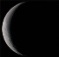 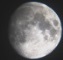 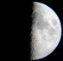 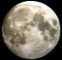 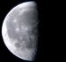 １．次の文章のうち，正しいものを選び，（　）に〇をかきましょう。（ ○ ）月のかがやいている側に，いつも太陽がある。（　　）月の形が日によって変わって見えるのは，雲にかくされるからである。（　　）月は自分で光を出してかがやいている。（ ○ ）月の表面は，岩石や砂でおおわれている。（　　）太陽にはクレーターがある。２．月の見え方について調べました。月が次の図の①～④の位置にある時，地球から見ると，月の形はどのように見えますか。下の㋐～㋓から選び記号でかきましょう。①②③④① 　㋑②㋐③㋓④㋒